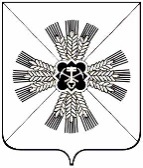 РОССИЙСКАЯ ФЕДЕРАЦИЯКЕМЕРОВСКАЯ ОБЛАСТЬ - КУЗБАССПРОМЫШЛЕННОВСКИЙ МУНИЦИПАЛЬНЫЙ ОКРУГСОВЕТ НАРОДНЫХ ДЕПУТАТОВПРОМЫШЛЕННОВСКОГО МУНИЦИПАЛЬНОГО ОКРУГА1-й созыв, 28-заседаниеРЕШЕНИЕот 25.11.2021 № 341пгт. ПромышленнаяО присвоении Промышленновской школе бокса                                                       МБ ФСУ «Промышленновская спортивная школа» имени Петра Алексеевича МазикинаВ связи с положительным решением комиссии по присвоению имен выдающихся граждан, установления мемориальных досок                                             в Промышленновском муниципальном округе от 12.11.2021 № 1,                                   в соответствии с Положением о порядке наименования (переименования)                    и присвоения имен выдающихся граждан, установления мемориальных досок в муниципальном образовании Промышленновский муниципальный округ утвержденного решением Совета народных депутатов Промышленновского муниципального округа от 30.04.2020 № 121, Совет народных депутатов Промышленновского муниципального округаРЕШИЛ:Присвоить Промышленновекой школе бокса МБ ФСУ «Промышленновская спортивная школа», расположенной по адресу: Кемеровская область - Кузбасс, пгт. Промышленная,                                                     ул. Коммунистическая, д. 20, имя Петра Алексеевича Мазикина.Настоящее решение подлежит размещению на официальном сайте администрации Промышленновского муниципального округа в сети Интернет.Контроль за исполнением настоящего решения возложить на комитет по вопросам местного самоуправления, правоохранительной деятельности и депутатской этике (Г.В. Кузьмина).Настоящее решение вступает в силу с даты подписания.Председатель Совета народных депутатов Промышленновского муниципального округаЕ.А. ВащенкоИ.о. главыПромышленновского муниципального округа  С.А. Федарюк